Publicado en España el 05/10/2018 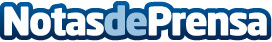 Para cualquier tipo de puerta automática, Automatismos BarnamaticEn gran número de ocasiones es una puerta lo que hay que atravesar para llegar a un nuevo lugar o destino. Además son los elementos que ayudan a la protección de aquello a lo que se tenga aprecio. Podría decirse que una puerta es más que una simple puertaDatos de contacto:LuisNota de prensa publicada en: https://www.notasdeprensa.es/para-cualquier-tipo-de-puerta-automatica Categorias: Cataluña Consumo Construcción y Materiales http://www.notasdeprensa.es